Resultado da Tomada de PreçosNº20222007S0025HEMUO Instituto de Gestão e Humanização – IGH, entidade de direito privado e sem fins lucrativos, classificado comoOrganização Social, vem tornar público o Resultado da Tomada de Preço, com a finalidade de adquirir bens, insumos ouserviços para o HMI - Hospital Estadual Materno-Infantil Dr. Jurandir do Nascimento, com endereço à Av. Perimetral, s/n,Qd. 37, Lt. 14, sala 01, Setor Coimbra, Goiânia/GO, CEP: 74.530-020.CNPJDESCRIÇÃOQTDVALOR UNITR$ SUB TOTALDr Paulo Henrique Martins ORTOPEDIA PEDIATRICA PARA RN EDIVANIA TORRESSilva, CPF: 020.945.551-94 DA CONCEIÇÃO1R$800,00 R$800,00Total:R$800,00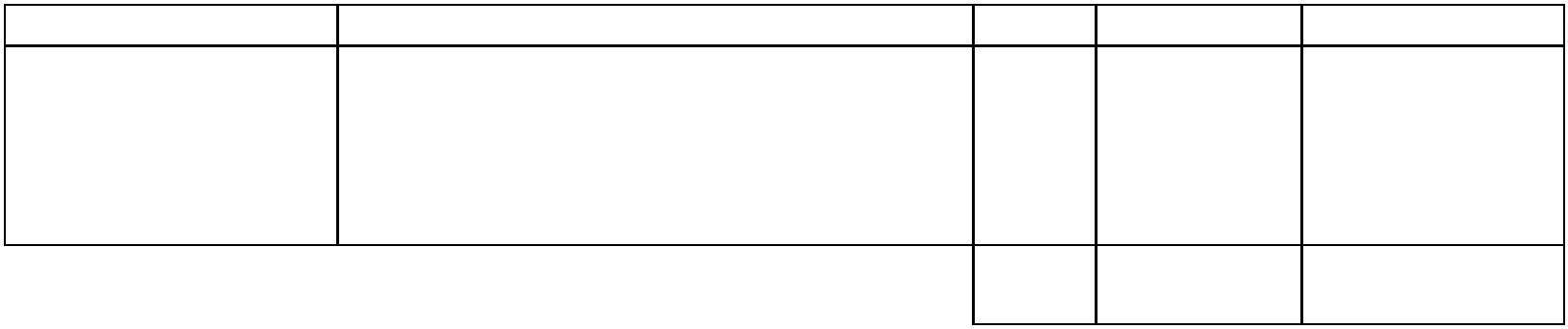 